202１年度公式戦開催スケジュール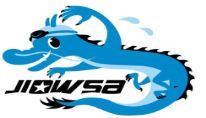 ●オープンウォータースイムシリーズ（海や湖など自然条件をフィールドとしたスイム競技）　個人は５００ｍから３ｋｍまで※これらは予告なしに、日時や場所が変更になる場合がございます。エントリーの際は確認をしてから行ってください。NO開催日大会名場　所　　　　　　　　　　　　距　離１０６月２７日（日）第８回ここは横須賀オープンウォータースイム　神奈川県横須賀市長浜海水浴場　　　　　　　　　　５００ｍ・１ｋｍ・２ｋｍ２０７月０４日（日）第１６回愛知美浜町音吉オープンウォータースイム愛知県美浜町小野浦海水浴場　　　　　　　　　　　５００ｍ・１ｋｍ・２ｋｍ・リレー３０７月１１日（日）第３回福岡オープンウォータースイム福岡県福岡市マリナタウン海浜公園　　　　　　　　５００ｍ・１ｋｍ・２ｋｍ４０７月１８日（日）第６回うどん県さぬきオープンウォータースイム香川県さぬき市津田の松原海水浴場   　　　　　５００ｍ・1.5ｋｍ・３ｋｍ５０８月１５日（日）第９回大阪せんなんオープンウォータースイム　大阪府泉南市サザンビーチ           　　　　　５００ｍ・１ｋｍ・1.5ｋｍ・３ｋｍ６０８月２９日（日）第４回瀬戸内海淡路島オープンウォータースイム兵庫県南淡路市慶野松原海水浴場    　　　　　５００ｍ・１ｋｍ・1.5ｋｍ・３ｋｍ７０９月１２日（日）第２７回熱海オープンウォータースイムジャパンオープン静岡県熱海市サンビーチ             　　　　　５００ｍ・１ｋｍ・1.5ｋｍ・３ｋｍ８０９月２７日（日） 第１５回千葉南房総オープンウォータースイム千葉県南房総市岩井海水浴場        　　　　　５００ｍ・１ｋｍ・1.5ｋｍ・３ｋｍ９１０月１７日（日）第６回沖縄斎場御嶽オープンウォータ―スイム沖縄県南城市あざまサンサンビーチ    　　　　　５００ｍ・１ｋｍ・1.5ｋｍ・３ｋｍ